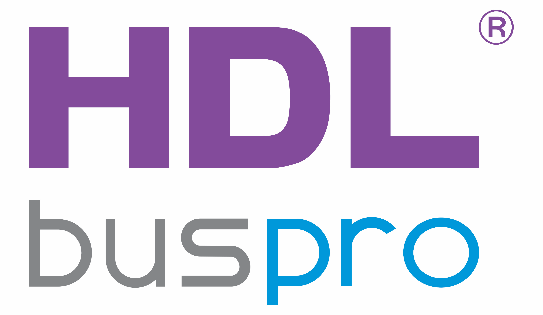 Vzorová ukázka automatizace objektu 4+kk© HDL Automation s.r.o., 2017ÚvodÚčelem tohoto dokumentu je demonstrovat možnosti řešení automatizace budov s využitím sběrnicového systému HDL Buspro. Na příkladu řešení obytného objektu 4+kk se pokusíme ilustrovat typický způsob návrhu inteligentní sběrnicové elektroinstalace včetně základní cenové kalkulace.V příkladu kalkulace jsou zahrnuty pouze ceny prvků HDL Buspro, nejsou započteny žádné práce, ani náklady na řešení jakýchkoliv kabelových rozvodů a dalších běžných komponent elektroinstalací (např. jističů a proudových chráničů, rozvaděčových skříní, instalačních krabic atd.).Orientační položkový rozpočet je uveden v Kč bez DPH.Půdorysné schémaJako ilustrační příklad jsme zvolili běžnou konfiguraci jednopodlažního obytného objektu 4+kk. 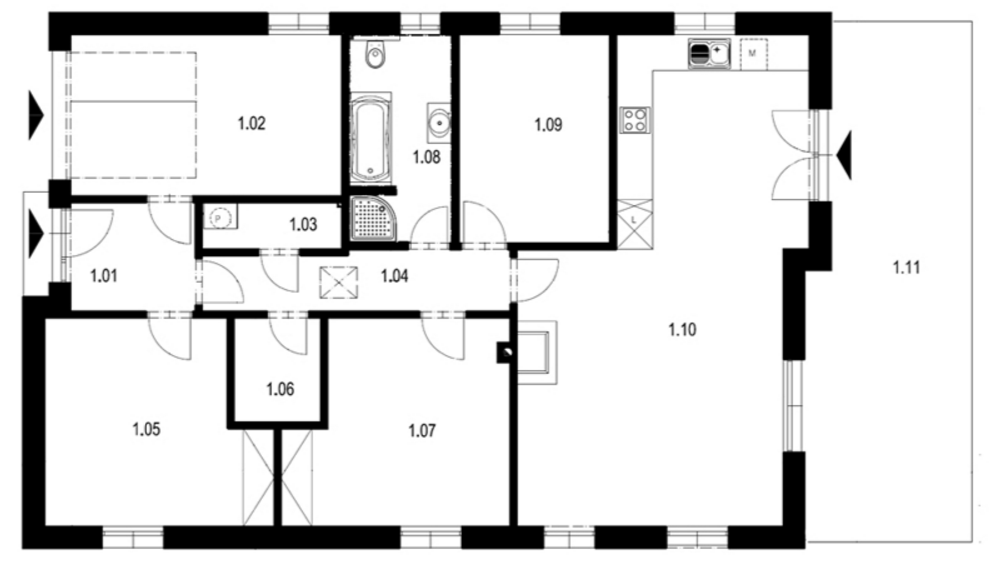 HDL Buspro jako stavebnicový systémHlavní výhodou systému HDL Buspro je možnost funkčního propojení (integrace) všech důležitých oblastí ovládání a automatizace objektu. Současně je ale možno řešení realizovat po menších nezávislých celcích a postupně je spojovat do kompletního řešení s centralizovaným místním i dálkovým ovládáním prostřednictvím aplikací na tabletech, chytrých telefonech, nebo osobních počítačích. HDL Buspro je systém s distribuovanou logikou, což znamená, že jeho funkčnost není závislá na jedné centrální jednotce. Každý aktivní prvek na sběrnici HDL Buspro je samostatně programovatelný a může nezávisle komunikovat s jakýmkoliv dalším prvkem. Správným nastavením (naprogramováním) celého systému lze dosáhnou velmi komfortního a přitom jednoduchého řízení a ovládání. Při návrhu řešení je vhodné zabývat se jednotlivými funkčními celky postupně, ale přitom věnovat pozornost jejich návaznosti i s ohledem na budoucí potřeby. Klíčovým předpokladem bezproblémové instalace je správně navržená a připravená kabelová a rozvaděčová infrastruktura. Požadavky na kabeláž a rozvaděčPři projektování instalace sběrnicového systému HDL Buspro je vhodné centralizovat vedení jednotlivých silových okruhů do hlavního rozvaděče v hvězdicové topologii. Sběrnicový kabel Buspro/KNX se vede typicky v topologii hand-to-hand (kaskáda) v jedné nebo dvou větvích z centrálního rozvaděče k programovatelným uživatelským ovladačům, distribuovaným aktorům a čidlům. Při návrhu topologie a při zapojování prvků HDL Buspro je třeba dbát na to, aby sběrnice neuzavírala kruh a napájecí zdroje byly na sběrnici rozloženy vyváženě s ohledem na délky vodičů a zátěže aktivních prvků. V reálných instalacích je možno za dodržení určitých podmínek kombinovat různé topologie, klasické elektroinstalační prvky s programovatelnými, použít bezdrátové komponenty HDL Buspro Wireless, integrovat různé programovatelné systémy třetích stran aj. Ve všech případech je doporučeno volit velikost centrálního rozvaděče s dostatečnou rezervou.Vzorová kalkulace dílčích celkůVeškeré ceny jsou uvedeny v Kč a bez DPH.Základní rozvaděčové prvkyV každé instalaci HDL Buspro je třeba počítat s několika základními komponentami. Jsou to zejména napájecí zdroje pro sběrnici a ethernetové IP rozhraní, které slouží pro nastavení (programování) systému a případně i pro dálkové ovládání a dohled prostřednictvím LAN a Internetu.  OsvětleníV příkladu výše uvedeného půdorysného schématu 4+KK může být navržena tato konfigurace světelných okruhů:Z toho vyplývá, že pro osvětlení je nutné ovládat 6 stmívaných DIM okruhů a 8 spínaných ON/OFF okruhů. Pro tento případ lze použít následující rozvaděčové prvky (Pozn. Je zde počítáno s LED žárovkami GU10 s možností stmívání, v případě standardních halogenových žárovek je možné použít levnější variantu stmívačů HDL-MD0X0X.432):Zásuvky a napájecí okruhySpínané ON/OFF  zásuvky mohou být řešeny následujícími okruhy:Z toho vyplývá, že bude třeba samostatně řídit 12 zásuvkových okruhů, pro možnost bezpečného vypnutí spotřebičů v případě nepřítomnosti uživatelů domu.  Venkovní žaluzie Pokud budou použity motorové žaluzie, bude konfigurace motorů vypadat takto: Z toho vyplývá, že bude potřeba řídit celkem 10 nezávislých žaluziových motorů. Tomu odpovídá následující výběr prvků:Vytápění, klimatizace, ohřev TUV a garážová vrataV celém objektu je počítáno se zónovým teplovodním podlahovým topením. V pokoji 1.10 bude současně klimatizační jednotka. Odtahové ventilátory budou osazeny v koupelně, šatně a kuchyni (digestoř).  Stykač topné patrony TUV a cirkulační čerpadlo bude možné ovládat včetně časových programů. Garážová vrata budou ovládaná.Je tedy požadováno řídit celkem 6 topných okruhů, 1 klimatizační okruh, 6 spínacích kontaktů (ventilátory, vrata, čerpadlo, stykač).Uživatelská rozhraní a senzoryPro ovládání systému budou sloužit programovatelné ovládací panely a senzory.Ovládací panelyOvládací panel je uživatelské rozhraní pro zadávání pokynů do sběrnicového systému. Nahrazuje klasický vypínač. V příkladu objektu 4+kk může být s ohledem na ergonomii navržena tato konfigurace ovladačů:V rámci vzorového půdorysu je tedy celkem rozmístěno devět 4 tlačítkových panelů a jeden centrální panel. Každý z panelů vyžaduje pro instalaci odpovídající sběrnicovou spojku.(Pozn. Výhodou uvedených ovl. panelů je integrované měření teploty v místnosti ve výšce 1,2m.)Volitelná funkce zabezpečeníHlavní výhodou senzorů HDL Buspro je sdružování několika funkcí do jednoho zařízení (pohybový senzor, teplotní čidlo, LUX senzor atd.). Pro vzorový příklad je možno navrhnout následující konfiguraci senzorů:V rámci vzorového půdorysu je tedy celkem rozmístěno 11 interiérových senzorů a jeden exteriérový. Aby systém mohl plnit i zabezpečovací funkci, je třeba do rozvaděče doplnit zabezpečovací modul.(Pozn. Výhodou uvedených senzorů je integrované měření teploty v místnosti v úrovni stropu.)Ostatní volitelné funkceDále se nabízí možnost ovládat celý objekt dálkovým ovladačem a instalovat integrovaný audio systém na sběrnici HDL Buspro (Například pro hlášení výstrah ze zabezpečovacího systému). Pro projekt je uvažována pouze jedna audio zóna v obývací místnosti 1.10.Celkový rozpočetPři aplikaci prvků HDL Buspro pro řízení osvětlení, zásuvkových a napájecích okruhů, stínící techniky, vytápění, chlazení a ohřevu TUV se základním stupněm komfortní automatizace bude výsledný rozpočet pro objekt 4+kk vypadat následovně. V případě požadavku na kompletní zabezpečovací systém HDL Buspro, bezdrátové ovládání a audiosystém, může být základní komfortní systém rozšířen.ZávěrVýše uvedený vzorový rozpočet slouží pouze pro orientaci. Řešení inteligentního domu na bázi sběrnicového systému je vždy individuální záležitost. Celkovou cenu výrazně ovlivňují další náklady, které v této kalkulaci nejsou započítány, jako například individuální projekt, rozvaděč, kabeláž a její instalace, osazení prvků do rozvaděče a místností, uvedení systému do chodu a jeho nastavení. Samostatnou kapitolou je potom řešení dálkového ovládání prostřednictvím sítě LAN a Internetu a mobilních aplikací pro koncového uživatele. Velmi významným faktorem ovlivňujícím cenu mohou být nároky na integrace dalších systémů.Více informací můžete získat na našem webu www.hdl-automation.cz .Modelové čísloNázev produktuKsCenaHDL-MSP750.431, resp. SB-DN-PS2.4AZdroj pro napájení sběrnicového systému 750 mA resp. 2,4 A (podle velikosti instalace)12 795,- resp. 5 564,-HDL-MBUS01IP.431Ethernetové LAN IP rozhraní14 339,-Celkem:Celkem:Celkem:7 134,- resp. 9 903,-MístnostPočet okruhůTyp osvětlení1.01 - zádveří11x ON/OFF stropní světlo1.02 - garáž11x ON/OFF stropní světlo1.03 - tech.m.11x ON/OFF stropní světlo1.04 - chodba11x DIM strop.  sv. noční cesta1.05 -pokoj111x ON/OFF hlavní stropní sv.1.06 - šatna11x ON/OFF stropní světlo1.07 -pokoj211x ON/OFF hlavní stropní sv.1.08 -koupelna 21x ON/OFF hlavní sv. 1x DIM LED pásek1.09 -ložnice11x DIM hlavní světlo1.10 -obýv. +kk 32x DIM hlavní a jídelna 1x DIM LED pásek1.11 -terasa11x ON/OFF venkovní nástěnná sv.Modelové čísloNázev produktuKsCenaHDL-MDT0601.4336 kanálový stmívač (dimmer), 1 A na kanál112 298,-HDL-MR0810.4328 kanálové relé, 10 A na kanál 16 788,-Celkem:Celkem:Celkem:19 086,-MístnostPočet okruhůTyp okruhu1.02 - garáž11x zásuvkový okruh pracovní stůl v garáži 1.05 -pokoj111x zásuvka pro lampu1.07 -pokoj211x zásuvka pro lampu1.08 -koupelna 11x zásuvka pro lampu1.09 -ložnice21x zásuvky umyvadlo, 1x zásuvka pračka/sušička1.10 -obýv. +kk61x myčka, 1x trouba, 1x zás. pracovní plocha, 1x 3f stykač varná deska, 1x zásuvky TV, 1x lampaModelové čísloNázev produktuKsCenaHDL-MR1216.43312 kanálové 16 A relé111 793,-Celkem:Celkem:Celkem:11 793,-MístnostPočet motorů žaluziíPočet motorů žaluzií1.02 - garáž1.02 - garáž11.05 -pokoj11.05 -pokoj111.07 -pokoj21.07 -pokoj211.08 -koupelna 1.08 -koupelna 11.09 -ložnice1.09 -ložnice11.10 -obýv. +kk1.10 -obýv. +kk5Modelové čísloNázev produktuKsCenaHDL-MW02.431Modul pro ovládání dvou motorů 5 A53 434,-Celkem:Celkem:Celkem:17 170,-MístnostPočet topných okruhůTyp ovládaného zařízení1.02 - garáž01x ovládání garážových vrat1.03 - tech.m.01x ovládání ohřev TUV, 1x cirkulace TUV1.05 -pokoj111x pohon hlavice top. okruhu 1.06 - šatna01x odtah1.07 -pokoj211x pohon hlavice top. okruhu1.08 -koupelna 11x pohon hlavice top. okruhu, 1x odtah1.09 -ložnice11x pohon hlavice top. okruhu1.10 -obýv. +kk22x pohon hlavice top. okruhu, 1x odtahModelové čísloNázev produktuKsCenaHDL-MFH06.4326 kanálový topný modul16 841,-HDL-MAC01.331Modul pro kontrolu klimatizace13 434,-TS/C 1.0Digitální podlahové teplotní čidlo7213,-HDL-MR0810.4328 kanálové 10 A relé16 788,-Celkem:Celkem:Celkem:18 554,-MístnostPočet okruhůTyp panelu1.01 - zádveří14 tlačítkový1.02 - garáž14 tlačítkový1.04 - chodba24 tlačítkový1.05 -pokoj114 tlačítkový1.07 -pokoj214 tlačítkový1.09 -ložnice14 tlačítkový1.10 -obýv. +kk24 tlačítkový1.10 -obýv. +kk1Centrální panelModelové čísloNázev produktuKsCenaHDL-MPPI.48Sběrnicová spojka HDL Buspro, EU91 065,-HDL-MPT4.484 tlačítkový skleněný dotykový panel92 689,-HDL-MPPI.46Sběrnicová spojka HDL Buspro, US, pro panel Enviro11 065,-HDL-MPTLC43.46Ovládací dotykový panel Enviro s barevným displejem 4,3“19 903,-Celkem:Celkem:Celkem:44 754,-MístnostPočet okruhůTyp senzoru1.01 - zádveří1interiérový1.02 - garáž1Interiérový1.03 - tech.m.1Interiérový1.04 - chodba1Interiérový1.05 -pokoj11Interiérový1.06 - šatna1Interiérový1.07 -pokoj21Interiérový1.08 -koupelna 1Interiérový1.09 -ložnice1Interiérový1.10 -obýv. +kk 2Interiérový1.11 -terasa1exteriérovýModelové čísloNázev produktuKsCenaHDL-MSP07M.4CStropní senzor s funkcí pohybového senzoru, teplotního čidla, LUX senzoru a možností připojení dvou bezpotenciálových kontaktů (magnety v oknech atd.)112 689,-HDL-MSOUT.4WExteriérový microwave senzor s funkcí pohybového senzoru, teplotního čidla, měření vlhkosti, LUX senzor, vyhodnocení bezpotenciálových kontaktů14 605,-HDL-MSM.431Modul bezpečnostního systému14 871,-Celkem:Celkem:Celkem:39 055,-Modelové čísloNázev produktuKsCenaHDL-MRF16.4CPřijímač povelů z dálkového ovládání13008,- HDL-MTIRWDálkový radiový a infračervený grafický ovladač17 214,-SB-DN-PS1.2ADNapájecí zdroj pro Z-Audio 1200 mA14 206,-HDL-MZDN.432AAudio modul110 675,-HDL-C65P6,5 palcové stropní reproduktory22 209,-Celkem:Celkem:Celkem:29 521,-OblastPoznámkaCenaZákladní rozvaděčové prvkyS použitím zdroje 2,4 A9 903,-OsvětleníOvládání 6 stmívaných okruhů a 8 spínaných okruhů19 086,-ZásuvkyV rámci pokoje číslo 1.10 je několik samostatných okruhů, ostatní místnosti mají jeden nebo dva samostatně spínané zásuvkové okruhy.11 793,-Venkovní žaluzieCelkem 10 nezávislých žaluziových motorů17 170,-Vytápění a klimatizaceCelkem 6 topných okruhů, 6x ovládaná zařízení 18 554,-Ovládací panelyCelkem 9 čtyř tlačítkových panelů a jeden centrální panel Enviro44 754,-Celkem (Kč bez DPH):Celkem (Kč bez DPH):121 260,-OblastPoznámkaCenaSenzory a zebezpečovací modulCelkem 11 interiérových senzorů, jeden exteriérový senzor a zabezpečovací modul39 055,-OstatníDálkové ovládání (pro možnost ovládání klimatizace s displejem zvolena dražší varianta) a stereo audio pro jednu zónu29 521,-Celkem (Kč bez DPH):Celkem (Kč bez DPH):68 576,-